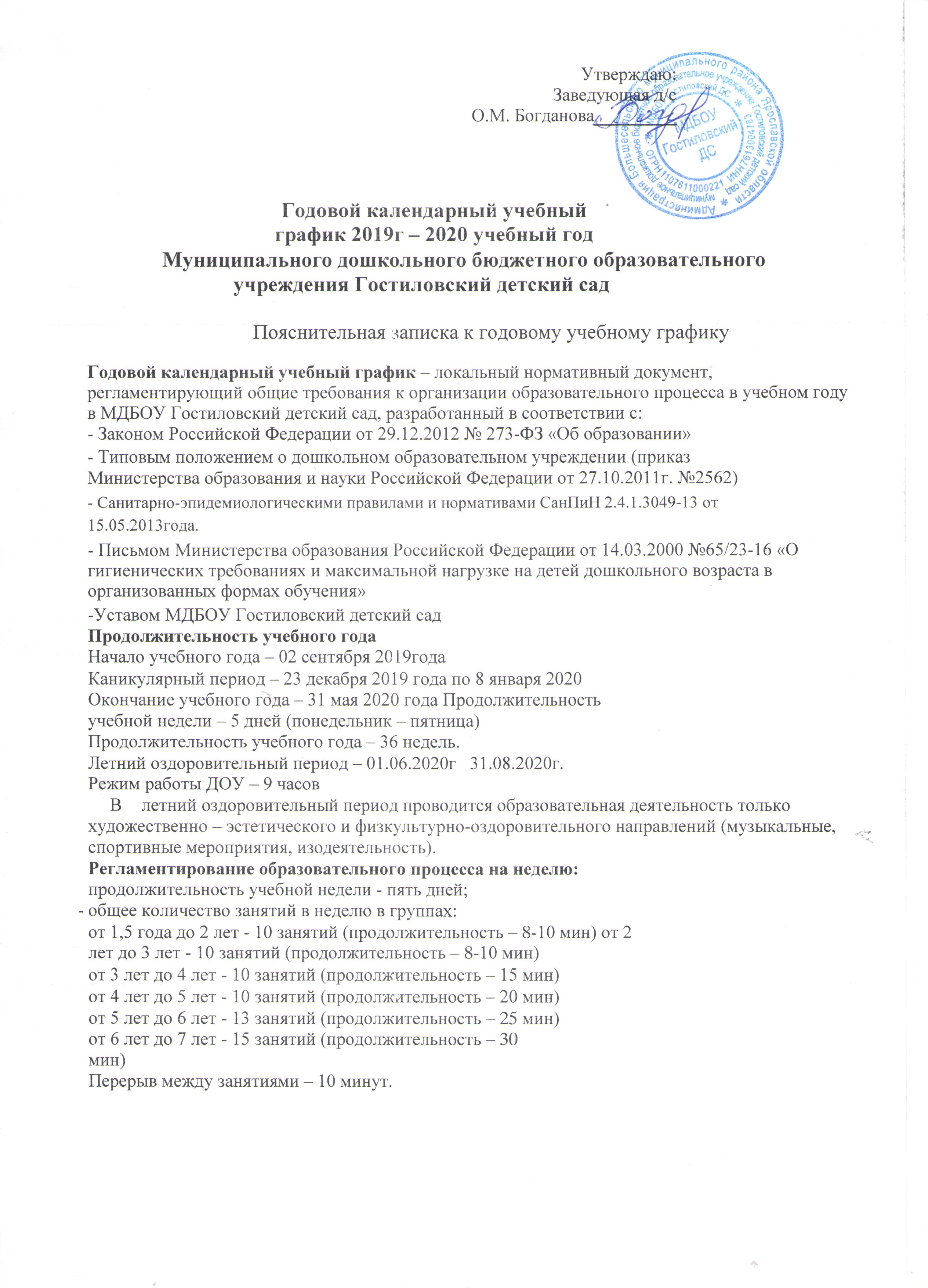 Календарный план-график на 2019-2020 учебный годЭтапы1 группа раннего2 младшаяСредняяСтаршаяПодготовитобразовательноговозраста, 2 группагруппагруппагруппаельнаяпроцессараннего возрастагруппаНачало учебного года2 сентября 2019 года2 сентября 2019 года2 сентября 2019 года2 сентября 2019 годаОкончание учебного31 мая 2020 года31 мая 2020 года31 мая 2020 года31 мая 2020 годагодаПродолжительность10 занятий по 10 мин10 занятий10 занятий1315 занятийорганизованной(одно - в первойпо 15по 20 минутзанятийпо 30образовательнойполовине дня, второе воминутпо 25минутдеятельности (общеевторой половине дня)минутколичество занятий внеделю)Продолжительность5 дней (понедельник – пятница)5 дней (понедельник – пятница)5 дней (понедельник – пятница)5 дней (понедельник – пятница)5 дней (понедельник – пятница)5 дней (понедельник – пятница)учебной неделиРежим работы ДОУ7.30 – 16.307.30 – 16.307.30 – 16.307.30 – 16.30Начало и завершение деятельности:Начало и завершение деятельности:Начало и завершение деятельности:1 полугодие01.09.2019 – 28.12.2019 г. Продолжительность 16,5 недель01.09.2019 – 28.12.2019 г. Продолжительность 16,5 недель01.09.2019 – 28.12.2019 г. Продолжительность 16,5 недель01.09.2019 – 28.12.2019 г. Продолжительность 16,5 недель01.09.2019 – 28.12.2019 г. Продолжительность 16,5 недель01.09.2019 – 28.12.2019 г. Продолжительность 16,5 недель01.09.2019 – 28.12.2019 г. Продолжительность 16,5 недель01.09.2019 – 28.12.2019 г. Продолжительность 16,5 недель2 полугодие09.01.2020 – 31.05.2020г. Продолжительность 18 недель09.01.2020 – 31.05.2020г. Продолжительность 18 недель09.01.2020 – 31.05.2020г. Продолжительность 18 недель09.01.2020 – 31.05.2020г. Продолжительность 18 недель09.01.2020 – 31.05.2020г. Продолжительность 18 недель09.01.2020 – 31.05.2020г. Продолжительность 18 недель09.01.2020 – 31.05.2020г. Продолжительность 18 недель09.01.2020 – 31.05.2020г. Продолжительность 18 недельПродолжительностьс 23.12.2019г. по 8.01.2020 г.с 23.12.2019г. по 8.01.2020 г.с 23.12.2019г. по 8.01.2020 г.с 23.12.2019г. по 8.01.2020 г.с 23.12.2019г. по 8.01.2020 г.зимних каникул:Продолжительность5 дней (с 30.03.2020г. по 03.04.2020 г.)5 дней (с 30.03.2020г. по 03.04.2020 г.)5 дней (с 30.03.2020г. по 03.04.2020 г.)5 дней (с 30.03.2020г. по 03.04.2020 г.)5 дней (с 30.03.2020г. по 03.04.2020 г.)5 дней (с 30.03.2020г. по 03.04.2020 г.)5 дней (с 30.03.2020г. по 03.04.2020 г.)весенних каникулПродолжительность90 дней90 дней90 дней90 днейлетних каникулДеятельность вМузыка и физическая культура в соответствии с планом организованнойМузыка и физическая культура в соответствии с планом организованнойМузыка и физическая культура в соответствии с планом организованнойМузыка и физическая культура в соответствии с планом организованнойМузыка и физическая культура в соответствии с планом организованнойМузыка и физическая культура в соответствии с планом организованнойМузыка и физическая культура в соответствии с планом организованнойМузыка и физическая культура в соответствии с планом организованнойканикулыобразовательной деятельностиобразовательной деятельностиобразовательной деятельностиобразовательной деятельностиобразовательной деятельностиобразовательной деятельностиЭкскурсии, развлечения, спортивные, музыкальные, экологические праздники,Экскурсии, развлечения, спортивные, музыкальные, экологические праздники,Экскурсии, развлечения, спортивные, музыкальные, экологические праздники,Экскурсии, развлечения, спортивные, музыкальные, экологические праздники,Экскурсии, развлечения, спортивные, музыкальные, экологические праздники,Экскурсии, развлечения, спортивные, музыкальные, экологические праздники,Экскурсии, развлечения, спортивные, музыкальные, экологические праздники,Экскурсии, развлечения, спортивные, музыкальные, экологические праздники,конкурсы, викторины, кукольный театр.конкурсы, викторины, кукольный театр.конкурсы, викторины, кукольный театр.конкурсы, викторины, кукольный театр.1 - 8 января - Новогодние каникулы;1 - 8 января - Новогодние каникулы;1 - 8 января - Новогодние каникулы;1 - 8 января - Новогодние каникулы;1 - 8 января - Новогодние каникулы;1 - 8 января - Новогодние каникулы;1 - 8 января - Новогодние каникулы;Праздничные8 марта – Международный женский день;8 марта – Международный женский день;8 марта – Международный женский день;8 марта – Международный женский день;8 марта – Международный женский день;8 марта – Международный женский день;8 марта – Международный женский день;Праздничные                                1 и 2                                1 и 2мая – Праздник Весны и Труда;мая – Праздник Весны и Труда;мая – Праздник Весны и Труда;мая – Праздник Весны и Труда;мая – Праздник Весны и Труда;(выходные) дни9 мая – День Победы;9 мая – День Победы;9 мая – День Победы;9 мая – День Победы;12 июня – День России;12 июня – День России;12 июня – День России;12 июня – День России;4 ноября – День народного единства4 ноября – День народного единства4 ноября – День народного единства4 ноября – День народного единства4 ноября – День народного единства4 ноября – День народного единства4 ноября – День народного единства